Title – Evolution ScientistDefinitionsDefinitionsDefinitions1SpeciesA group of organisms that can breed among themselves to produce fertile offspring.16InvertebrateAn organism without a backbone.An organism without a backbone.2VariationDifferences between individuals in a species.17AdaptationsSpecial features that make an organism well suited to its environment.Special features that make an organism well suited to its environment.3Continuous dataData that can take any value.18CompetitionOrganisms compete for limited resources such as food, light, mates.Organisms compete for limited resources such as food, light, mates.4Discontinuous dataData that has a particular value. There are no in-betweens. Eg. eye colour.Key steps of natural selectionKey steps of natural selectionKey steps of natural selectionKey steps of natural selection5Environmental variationDifferences in characteristics caused by the environment/lifestyle.1Mutation (change) of a gene.Mutation (change) of a gene.6Genetic variationDifferences caused by genes inherited from parents.2Mutation gives the organism an advantage and so survives.Mutation gives the organism an advantage and so survives.7GenomeAll the genetic material of an organism.3Organisms breed.Organisms breed.8FossilThe preserved impression/remains of an animal or plant whose living tissue has been replaced by minerals4Mutated gene passed on to offspring.Mutated gene passed on to offspring.9FossilisationProcess of organisms becoming fossils.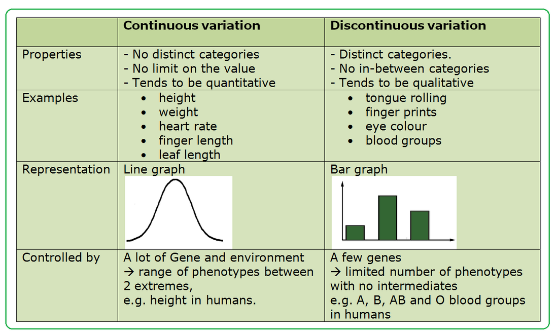 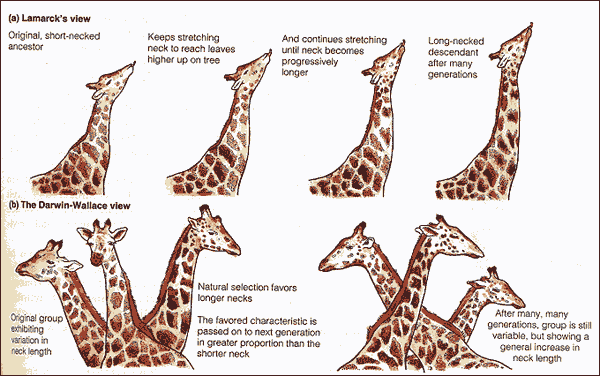 10Fossil recordSet of fossilised remains that tells how organisms have changed over time.11ClassifyArrange in groups according to characteristics.12ClassificationProcess of classifying organisms.13KeySeries of questions to classify an organism.14VertebrateAn organism with a backbone.15EvolveDevelopment of organisms over time.Continuous and discontinuous dataContinuous and discontinuous dataContinuous and discontinuous dataTwo theories of evolution.